BENEDICT ARNOLD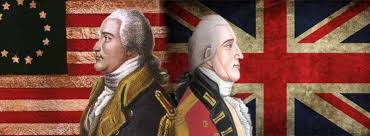 HISTORY:military leaderAmerican revolutionTraitorousSurrender a key fort to the BritishEscaped and lived rest of his life in BritainTODAY:traitorEXAMPLE:My sister called me Benedict Arnold when I decided to attend college at OSU since both she and my parents attended OU.  The schools are long time rivals.